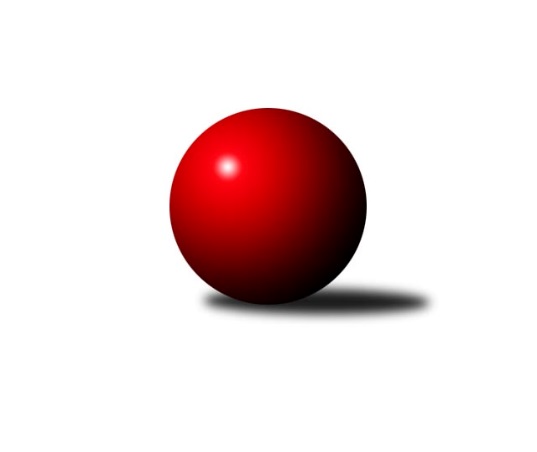 Č.14Ročník 2010/2011	8.1.2011Nejlepšího výkonu v tomto kole: 2541 dosáhlo družstvo: TJ Kovohutě Břidličná ˝A˝Krajský přebor OL  2010/2011Výsledky 14. kolaSouhrnný přehled výsledků:TJ Kovohutě Břidličná ˝B˝	- TJ Horní Benešov ˝E˝	2:14	2400:2449		7.1.SKK Jeseník ˝B˝	- TJ Pozemstav Prostějov	12:4	2462:2405		7.1.TJ Tatran Litovel	- Spartak Přerov ˝C˝	8:8	2505:2514		8.1.KK Zábřeh  ˝C˝	- KK Šumperk ˝C˝	2:14	2383:2540		8.1.TJ Sokol Mohelnice	- TJ Kovohutě Břidličná ˝A˝	4:12	2484:2541		8.1.KKŽ Šternberk ˝A˝	- KK PEPINO Bruntál	10:6	2428:2406		8.1.Tabulka družstev:	1.	TJ Pozemstav Prostějov	13	10	0	3	136 : 72 	 	 2446	20	2.	TJ Kovohutě Břidličná ˝A˝	13	10	0	3	132 : 76 	 	 2461	20	3.	KKŽ Šternberk ˝A˝	14	8	0	6	125 : 99 	 	 2416	16	4.	TJ Sokol Mohelnice	14	7	2	5	117 : 107 	 	 2493	16	5.	SK Olomouc Sigma MŽ	12	7	0	5	102 : 90 	 	 2504	14	6.	TJ Tatran Litovel	13	6	1	6	111 : 97 	 	 2378	13	7.	KK Šumperk ˝C˝	13	6	0	7	105 : 103 	 	 2451	12	8.	KK Zábřeh  ˝C˝	13	6	0	7	100 : 108 	 	 2443	12	9.	TJ Horní Benešov ˝E˝	13	5	1	7	106 : 102 	 	 2435	11	10.	Spartak Přerov ˝C˝	13	5	1	7	100 : 108 	 	 2515	11	11.	TJ Kovohutě Břidličná ˝B˝	13	4	2	7	81 : 127 	 	 2399	10	12.	SKK Jeseník ˝B˝	13	4	1	8	78 : 130 	 	 2417	9	13.	KK PEPINO Bruntál	13	3	0	10	67 : 141 	 	 2390	6Podrobné výsledky kola:	 TJ Kovohutě Břidličná ˝B˝	2400	2:14	2449	TJ Horní Benešov ˝E˝	Zdeněk Fiury st. st.	 	 225 	 185 		410 	 0:2 	 417 	 	202 	 215		Zdeňka Habartová	Vladimír Štrbík	 	 206 	 165 		371 	 0:2 	 410 	 	208 	 202		Jana Martiníková	Petr Otáhal	 	 204 	 199 		403 	 2:0 	 396 	 	200 	 196		Petr Kozák	Miloslav Krchov	 	 176 	 211 		387 	 0:2 	 394 	 	187 	 207		Jan Kriwenky	Josef Veselý	 	 210 	 177 		387 	 0:2 	 388 	 	198 	 190		Kamil Kovařík	Zdeněk Fiury ml. ml.	 	 225 	 217 		442 	 0:2 	 444 	 	222 	 222		Jaromír Martiníkrozhodčí: Nejlepší výkon utkání: 444 - Jaromír Martiník	 SKK Jeseník ˝B˝	2462	12:4	2405	TJ Pozemstav Prostějov	Eva Křápková	 	 218 	 217 		435 	 2:0 	 372 	 	200 	 172		Jan Stískal	Jana Fousková	 	 233 	 197 		430 	 2:0 	 387 	 	187 	 200		Martin Zaoral	Jiří Vrba	 	 203 	 228 		431 	 2:0 	 419 	 	226 	 193		Eva Růžičková	Alena Vrbová	 	 177 	 187 		364 	 0:2 	 397 	 	207 	 190		Miroslav Adámek	Jaromíra Smejkalová	 	 212 	 198 		410 	 2:0 	 400 	 	205 	 195		Václav Kovařík	Petr  Šulák ml.	 	 198 	 194 		392 	 0:2 	 430 	 	217 	 213		Stanislav Feikerozhodčí: Nejlepší výkon utkání: 435 - Eva Křápková	 TJ Tatran Litovel	2505	8:8	2514	Spartak Přerov ˝C˝	Miroslav Sigmund	 	 190 	 198 		388 	 0:2 	 419 	 	210 	 209		Rostislav Petřík	Jakub Mokoš	 	 204 	 207 		411 	 2:0 	 407 	 	187 	 220		Jiří Kohoutek	Jaromír Janošec	 	 199 	 230 		429 	 2:0 	 423 	 	197 	 226		Jaroslav Krejčí	Jaroslav Vidim	 	 193 	 222 		415 	 2:0 	 405 	 	216 	 189		Jaroslav Pěcha	Miroslav Talášek	 	 201 	 212 		413 	 0:2 	 426 	 	231 	 195		Jiří Hradílek	Stanislav Brosinger	 	 209 	 240 		449 	 2:0 	 434 	 	216 	 218		Michal Symerskýrozhodčí: Nejlepší výkon utkání: 449 - Stanislav Brosinger	 KK Zábřeh  ˝C˝	2383	2:14	2540	KK Šumperk ˝C˝	Karel Ondruch	 	 201 	 200 		401 	 0:2 	 419 	 	208 	 211		Alexandr Rájoš	Pavel Hošek	 	 194 	 221 		415 	 0:2 	 434 	 	209 	 225		Jaromír Rabenseifner	Věra Urbášková	 	 215 	 214 		429 	 2:0 	 400 	 	202 	 198		Jaromír Vondra	Jiří Srovnal	 	 206 	 170 		376 	 0:2 	 434 	 	231 	 203		Miroslav Mrkos	Josef Sitta st.	 	 200 	 202 		402 	 0:2 	 422 	 	220 	 202		Josef Suchan	Jan Kolář *1	 	 169 	 191 		360 	 0:2 	 431 	 	215 	 216		Martin Sedlářrozhodčí: střídání: *1 od 58. hodu Jiří KarafiátNejlepšího výkonu v tomto utkání: 434 kuželek dosáhli: Jaromír Rabenseifner, Miroslav Mrkos	 TJ Sokol Mohelnice	2484	4:12	2541	TJ Kovohutě Břidličná ˝A˝	Tomáš Potácel	 	 201 	 219 		420 	 0:2 	 432 	 	206 	 226		Čestmír Řepka	Petr Polášek	 	 195 	 204 		399 	 0:2 	 431 	 	203 	 228		Leoš Řepka	Zdeněk Sobota	 	 210 	 199 		409 	 2:0 	 408 	 	209 	 199		Jiří Procházka	Jaroslav Jílek	 	 210 	 189 		399 	 0:2 	 452 	 	244 	 208		Jan Doseděl	Zdeněk Šebesta	 	 207 	 191 		398 	 0:2 	 412 	 	212 	 200		Jiří Večeřa	Ludovít Kumi	 	 215 	 244 		459 	 2:0 	 406 	 	198 	 208		Tomáš Fiuryrozhodčí: Nejlepší výkon utkání: 459 - Ludovít Kumi	 KKŽ Šternberk ˝A˝	2428	10:6	2406	KK PEPINO Bruntál	Václav Šubert	 	 200 	 176 		376 	 0:2 	 409 	 	204 	 205		Josef Novotný	Pavel  Ďuriš ml.	 	 202 	 210 		412 	 0:2 	 415 	 	209 	 206		Tomáš Janalík	Jiří Pospíšil	 	 197 	 179 		376 	 0:2 	 410 	 	213 	 197		Lukáš Janalík	Zdeněk Vojáček	 	 206 	 209 		415 	 2:0 	 379 	 	214 	 165		Pavel Dvořák	Emil Pick	 	 226 	 214 		440 	 2:0 	 402 	 	194 	 208		Martin Kaduk	Jindřich Gavenda	 	 209 	 200 		409 	 2:0 	 391 	 	189 	 202		František Ocelákrozhodčí: Nejlepší výkon utkání: 440 - Emil PickPořadí jednotlivců:	jméno hráče	družstvo	celkem	plné	dorážka	chyby	poměr kuž.	Maximum	1.	Ondřej Pospíšil 	TJ Sokol Mohelnice	474.50	309.0	165.5	2.4	4/6	(501)	2.	Rostislav  Cundrla 	SKK Jeseník ˝B˝	443.19	297.2	146.0	3.0	4/6	(484)	3.	Rostislav Petřík 	Spartak Přerov ˝C˝	435.16	302.2	133.0	4.0	9/9	(467)	4.	Jakub Mokoš 	TJ Tatran Litovel	434.40	299.0	135.4	4.5	6/6	(485)	5.	František Baslar 	SK Olomouc Sigma MŽ	433.83	293.8	140.0	3.5	8/8	(500)	6.	Břetislav Sobota 	SK Olomouc Sigma MŽ	433.55	297.5	136.0	6.6	8/8	(477)	7.	Miroslav Hyc 	SK Olomouc Sigma MŽ	432.98	301.4	131.6	4.4	8/8	(462)	8.	Jiří Procházka 	TJ Kovohutě Břidličná ˝A˝	429.90	295.8	134.1	6.5	6/7	(465)	9.	Rostislav Krejčí 	TJ Sokol Mohelnice	428.70	294.1	134.6	5.0	5/6	(464)	10.	Ludovít Kumi 	TJ Sokol Mohelnice	428.15	292.8	135.4	5.0	5/6	(459)	11.	Tomáš Potácel 	TJ Sokol Mohelnice	427.50	288.1	139.4	6.3	4/6	(444)	12.	Stanislav Brosinger 	TJ Tatran Litovel	427.25	288.6	138.6	3.1	4/6	(457)	13.	Marek Ollinger 	KK Zábřeh  ˝C˝	425.89	293.9	132.0	4.4	6/6	(461)	14.	Jiří Hradílek 	Spartak Přerov ˝C˝	424.54	298.5	126.0	6.7	7/9	(468)	15.	Jaroslav Pěcha 	Spartak Přerov ˝C˝	422.16	289.3	132.8	5.5	9/9	(457)	16.	Václav Kovařík 	TJ Pozemstav Prostějov	421.75	288.4	133.4	5.7	8/8	(462)	17.	Martin Sedlář 	KK Šumperk ˝C˝	420.95	290.4	130.6	7.7	7/8	(457)	18.	Jaromír Martiník 	TJ Horní Benešov ˝E˝	420.46	288.4	132.0	4.4	8/8	(444)	19.	Jiří Večeřa 	TJ Kovohutě Břidličná ˝A˝	418.67	286.4	132.2	4.5	7/7	(438)	20.	Jaromír Janošec 	TJ Tatran Litovel	418.64	289.9	128.8	5.0	5/6	(464)	21.	Petr Pick 	KKŽ Šternberk ˝A˝	418.55	292.6	126.0	7.7	5/7	(451)	22.	Jaroslav Krejčí 	Spartak Přerov ˝C˝	418.50	293.8	124.8	5.8	6/9	(460)	23.	Miroslav Talášek 	TJ Tatran Litovel	417.58	283.6	134.0	6.3	4/6	(456)	24.	Michal Symerský 	Spartak Přerov ˝C˝	417.25	294.4	122.9	4.6	8/9	(454)	25.	Tomáš Fiury 	TJ Kovohutě Břidličná ˝A˝	416.61	286.9	129.7	3.6	6/7	(472)	26.	Martin Zaoral 	TJ Pozemstav Prostějov	416.46	288.7	127.8	5.3	8/8	(454)	27.	Josef Sitta st. 	KK Zábřeh  ˝C˝	415.67	286.3	129.3	4.8	5/6	(446)	28.	Karel Kučera 	SKK Jeseník ˝B˝	415.44	287.6	127.9	5.7	6/6	(442)	29.	Kamil Kovařík 	TJ Horní Benešov ˝E˝	415.21	287.3	127.9	7.7	6/8	(457)	30.	Václav Kupka 	KK Zábřeh  ˝C˝	414.30	289.7	124.6	5.7	5/6	(440)	31.	Jindřich Gavenda 	KKŽ Šternberk ˝A˝	413.85	285.1	128.8	4.9	6/7	(480)	32.	Pavel  Ďuriš ml. 	KKŽ Šternberk ˝A˝	413.68	288.2	125.5	6.3	7/7	(454)	33.	Miroslav Mrkos 	KK Šumperk ˝C˝	413.61	281.5	132.1	5.8	7/8	(461)	34.	Čestmír Řepka 	TJ Kovohutě Břidličná ˝A˝	412.90	287.8	125.1	6.9	7/7	(451)	35.	Eva Růžičková 	TJ Pozemstav Prostějov	411.64	286.9	124.7	5.5	7/8	(450)	36.	Tomáš Janalík 	KK PEPINO Bruntál	410.90	288.3	122.6	5.8	8/8	(431)	37.	Jaromíra Smejkalová 	SKK Jeseník ˝B˝	410.15	282.0	128.2	6.1	6/6	(437)	38.	Zdeněk Šebesta 	TJ Sokol Mohelnice	409.42	277.9	131.5	4.3	6/6	(469)	39.	Zdeněk Hrabánek 	KK Šumperk ˝C˝	407.75	287.4	120.4	6.5	6/8	(433)	40.	Josef Suchan 	KK Šumperk ˝C˝	407.61	284.1	123.5	6.0	7/8	(466)	41.	Jana Martiníková 	TJ Horní Benešov ˝E˝	407.13	282.6	124.5	6.8	8/8	(430)	42.	Zdeněk Sobota 	TJ Sokol Mohelnice	406.80	278.9	127.9	7.2	4/6	(468)	43.	Josef Veselý 	TJ Kovohutě Břidličná ˝B˝	406.42	284.3	122.1	7.9	6/6	(441)	44.	Jan Kolář 	KK Zábřeh  ˝C˝	406.22	281.0	125.2	7.1	6/6	(444)	45.	Emil Pick 	KKŽ Šternberk ˝A˝	405.16	282.6	122.6	5.5	7/7	(440)	46.	Jan Doseděl 	TJ Kovohutě Břidličná ˝A˝	404.82	282.2	122.6	6.0	7/7	(452)	47.	Zdeněk Chmela  ml.	TJ Kovohutě Břidličná ˝B˝	404.45	280.9	123.6	9.8	6/6	(429)	48.	Jiří Malíšek 	SK Olomouc Sigma MŽ	404.08	281.5	122.6	7.3	8/8	(452)	49.	Zdeněk Chmela st.  st.	TJ Kovohutě Břidličná ˝B˝	404.05	283.3	120.7	7.8	6/6	(463)	50.	Jaromír Rabenseifner 	KK Šumperk ˝C˝	403.95	277.2	126.8	7.2	8/8	(434)	51.	Jiří Karafiát 	KK Zábřeh  ˝C˝	403.70	277.7	126.0	6.3	5/6	(441)	52.	Zdeněk Fiury st.  st.	TJ Kovohutě Břidličná ˝B˝	403.60	278.3	125.3	5.3	6/6	(443)	53.	Jan Kriwenky 	TJ Horní Benešov ˝E˝	401.29	284.5	116.8	7.1	7/8	(439)	54.	Stanislav Feike 	TJ Pozemstav Prostějov	401.25	283.1	118.2	7.9	7/8	(453)	55.	Miroslav Adámek 	TJ Pozemstav Prostějov	401.06	278.2	122.9	7.8	7/8	(449)	56.	František Ocelák 	KK PEPINO Bruntál	400.31	281.4	118.9	8.2	7/8	(454)	57.	Jaroslav Jílek 	TJ Sokol Mohelnice	399.81	285.3	114.5	9.2	6/6	(453)	58.	Leoš Řepka 	TJ Kovohutě Břidličná ˝A˝	399.57	280.0	119.5	8.0	5/7	(445)	59.	Jaroslav Ďulík 	TJ Tatran Litovel	399.25	280.8	118.5	9.8	4/6	(435)	60.	Petr  Šulák ml. 	SKK Jeseník ˝B˝	399.23	276.1	123.1	7.9	6/6	(432)	61.	Josef Novotný 	KK PEPINO Bruntál	396.67	278.7	118.0	8.2	7/8	(414)	62.	Věra Urbášková 	KK Zábřeh  ˝C˝	395.53	275.4	120.2	7.8	6/6	(429)	63.	Zdeňka Habartová 	TJ Horní Benešov ˝E˝	395.47	282.3	113.2	7.5	6/8	(425)	64.	Alexandr Rájoš 	KK Šumperk ˝C˝	395.35	281.5	113.9	9.8	8/8	(455)	65.	Jiří Srovnal 	KK Zábřeh  ˝C˝	395.21	281.2	114.0	7.6	4/6	(431)	66.	Václav Šubert 	KKŽ Šternberk ˝A˝	395.14	282.0	113.1	9.5	5/7	(426)	67.	Petr Otáhal 	TJ Kovohutě Břidličná ˝B˝	394.83	280.6	114.3	9.4	6/6	(432)	68.	Petr Malíšek 	SK Olomouc Sigma MŽ	388.46	278.3	110.2	10.0	6/8	(472)	69.	Pavel Dvořák 	KK PEPINO Bruntál	387.63	273.9	113.8	9.0	8/8	(419)	70.	Ludvík Vymazal 	TJ Tatran Litovel	386.69	277.4	109.3	10.8	4/6	(454)	71.	Eva Křápková 	SKK Jeseník ˝B˝	385.70	270.5	115.2	10.5	5/6	(435)	72.	Jaroslav Vidim 	TJ Tatran Litovel	384.75	269.4	115.3	7.3	4/6	(451)	73.	Jana Fousková 	SKK Jeseník ˝B˝	383.46	270.5	112.9	8.8	4/6	(430)	74.	Jiří Pospíšil 	KKŽ Šternberk ˝A˝	379.00	265.0	114.0	7.8	5/7	(419)	75.	Vladimír Štrbík 	TJ Kovohutě Břidličná ˝B˝	377.10	275.6	101.5	10.9	5/6	(401)		Dagmar Bernátová 	Spartak Přerov ˝C˝	449.00	302.0	147.0	9.0	1/9	(449)		Ondřej Machút 	SK Olomouc Sigma MŽ	436.00	303.0	133.0	7.0	1/8	(436)		Jiří Baslar 	SK Olomouc Sigma MŽ	434.67	304.3	130.3	7.3	3/8	(445)		Václav Gřešek 	KKŽ Šternberk ˝A˝	430.00	297.0	133.0	9.0	1/7	(430)		Pavel Hošek 	KK Zábřeh  ˝C˝	427.00	296.0	131.0	6.5	1/6	(439)		Jaromír Vondra 	KK Šumperk ˝C˝	424.04	285.0	139.1	4.7	5/8	(457)		Petr Šrot 	KK Šumperk ˝C˝	424.00	292.0	132.0	6.0	1/8	(424)		Jiří Kohoutek 	Spartak Přerov ˝C˝	423.00	287.7	135.4	6.0	4/9	(474)		Milan Král 	SK Olomouc Sigma MŽ	422.00	285.0	137.0	5.0	2/8	(445)		Přemysl Janalík 	KK PEPINO Bruntál	421.00	280.0	141.0	8.0	1/8	(421)		Zdeněk Chudožilov 	TJ Pozemstav Prostějov	421.00	290.0	131.0	4.0	1/8	(421)		Martin Truxa 	TJ Tatran Litovel	420.00	291.0	129.0	4.0	1/6	(420)		Zdeněk Fiury ml.  ml.	TJ Kovohutě Břidličná ˝B˝	417.00	289.2	127.8	3.8	1/6	(442)		David Janušík 	Spartak Přerov ˝C˝	415.60	290.4	125.2	5.5	5/9	(445)		Iveta Krejčová 	TJ Sokol Mohelnice	415.00	296.8	118.3	5.5	2/6	(441)		Jan Hnilo 	TJ Kovohutě Břidličná ˝A˝	414.00	271.0	143.0	6.0	1/7	(414)		Jaroslav Černošek 	SK Olomouc Sigma MŽ	414.00	291.0	123.0	7.0	1/8	(414)		Petr Kozák 	TJ Horní Benešov ˝E˝	412.50	287.5	125.0	3.5	2/8	(429)		František Hajduk 	TJ Pozemstav Prostějov	412.00	295.0	117.0	6.0	1/8	(412)		Václav Pumprla 	Spartak Přerov ˝C˝	411.75	279.8	132.0	4.6	4/9	(469)		Vlastimil Štěrba 	TJ Pozemstav Prostějov	410.00	295.0	115.0	10.0	1/8	(410)		Jaroslav Navrátil 	TJ Tatran Litovel	409.00	288.0	121.0	14.0	1/6	(409)		Pavel Kubík 	Spartak Přerov ˝C˝	409.00	298.0	111.0	9.0	1/9	(409)		Miloslav  Petrů 	TJ Horní Benešov ˝E˝	408.67	291.7	117.0	8.7	3/8	(442)		Karel Zvěřina 	SK Olomouc Sigma MŽ	408.00	308.0	100.0	12.0	1/8	(408)		Zdeněk Vojáček 	KKŽ Šternberk ˝A˝	407.50	282.0	125.5	4.7	4/7	(442)		Luděk Zeman 	TJ Horní Benešov ˝E˝	406.67	286.8	119.8	3.8	4/8	(432)		Libor Daňa 	Spartak Přerov ˝C˝	406.00	282.0	124.0	7.0	1/9	(406)		František Habrman 	TJ Kovohutě Břidličná ˝A˝	404.00	274.0	130.0	5.0	1/7	(404)		Miroslav Žahour 	SK Olomouc Sigma MŽ	404.00	282.0	122.0	10.0	1/8	(404)		Dagmar Jílková 	TJ Sokol Mohelnice	404.00	286.8	117.2	10.8	3/6	(436)		Lukáš Janalík 	KK PEPINO Bruntál	402.88	289.4	113.4	7.4	5/8	(421)		Anna Drlíková 	TJ Sokol Mohelnice	402.33	293.7	108.7	13.3	1/6	(429)		Jiří Koutný 	TJ Pozemstav Prostějov	402.12	285.6	116.5	10.7	5/8	(436)		Karel Ondruch 	KK Zábřeh  ˝C˝	401.00	275.0	126.0	9.0	1/6	(401)		Petr Polášek 	TJ Sokol Mohelnice	399.00	270.0	129.0	7.0	1/6	(399)		Martin Zavacký 	SKK Jeseník ˝B˝	399.00	287.7	111.3	10.3	3/6	(427)		Jiří Vrba 	SKK Jeseník ˝B˝	398.50	279.0	119.5	6.7	2/6	(431)		Milan Volf 	KK PEPINO Bruntál	396.00	278.5	117.5	11.5	2/8	(403)		Zdenek Hudec 	KK PEPINO Bruntál	395.50	280.5	115.0	7.5	2/8	(413)		Olga Kiziridisová 	KK PEPINO Bruntál	395.00	277.0	118.0	8.0	2/8	(399)		Pavel Jüngling 	SK Olomouc Sigma MŽ	394.38	286.5	107.9	10.0	4/8	(406)		Jan Mlčák 	KK PEPINO Bruntál	394.00	272.0	122.0	11.0	1/8	(394)		Josef Šilbert 	SK Olomouc Sigma MŽ	394.00	278.0	116.0	14.0	1/8	(394)		Richard Janalík 	KK PEPINO Bruntál	394.00	287.0	107.0	8.5	2/8	(401)		Jiří Vrobel 	TJ Tatran Litovel	393.50	277.5	116.0	6.5	2/6	(395)		Jan Stískal 	TJ Pozemstav Prostějov	392.10	282.1	110.1	8.6	4/8	(432)		Luboš Blinka 	TJ Tatran Litovel	391.00	268.0	123.0	13.0	1/6	(391)		Pavel Černohous 	TJ Pozemstav Prostějov	391.00	277.0	114.0	10.5	2/8	(426)		Miroslav Sigmund 	TJ Tatran Litovel	389.20	274.5	114.7	6.9	3/6	(413)		František Langer 	KK Zábřeh  ˝C˝	389.00	260.0	129.0	6.0	1/6	(389)		Miloslav Krchov 	TJ Kovohutě Břidličná ˝B˝	387.00	276.0	111.0	7.0	1/6	(387)		Dušan Sedláček 	TJ Sokol Mohelnice	387.00	281.0	106.0	10.3	2/6	(418)		Martin Kaduk 	KK PEPINO Bruntál	386.57	278.2	108.4	9.9	5/8	(408)		Jaroslav Zelinka 	TJ Kovohutě Břidličná ˝A˝	383.00	280.0	103.0	22.0	1/7	(383)		Pavel Smejkal 	KKŽ Šternberk ˝A˝	382.25	275.6	106.6	10.9	4/7	(402)		Pavel Štěpaník 	TJ Horní Benešov ˝E˝	381.67	274.2	107.5	10.3	5/8	(412)		Jaroslav Rabenseifer st. 	KK Šumperk ˝C˝	381.00	265.0	116.0	11.0	1/8	(381)		Pavel Hrnčíř 	TJ Horní Benešov ˝E˝	379.50	269.0	110.5	9.5	2/8	(400)		Anna Dosedělová 	TJ Kovohutě Břidličná ˝A˝	379.50	276.0	103.5	9.5	2/7	(404)		Renata Semlerová 	TJ Sokol Mohelnice	379.00	264.0	115.0	9.0	3/6	(398)		Jaroslav Navrátil 	SKK Jeseník ˝B˝	369.00	270.0	99.0	13.5	2/6	(397)		Zdeněk Janoud 	SKK Jeseník ˝B˝	366.00	270.0	96.0	13.0	1/6	(366)		Alena Vrbová 	SKK Jeseník ˝B˝	364.00	250.0	114.0	5.0	1/6	(364)		Ivo Mrhal  st.	TJ Kovohutě Břidličná ˝A˝	354.00	261.0	93.0	8.0	1/7	(354)Sportovně technické informace:Starty náhradníků:registrační číslo	jméno a příjmení 	datum startu 	družstvo	číslo startu
Hráči dopsaní na soupisku:registrační číslo	jméno a příjmení 	datum startu 	družstvo	Program dalšího kola:15. kolo14.1.2011	pá	17:00	SK Olomouc Sigma MŽ - TJ Sokol Mohelnice	15.1.2011	so	9:00	Spartak Přerov ˝C˝ - SKK Jeseník ˝B˝	15.1.2011	so	9:00	TJ Kovohutě Břidličná ˝A˝ - KK PEPINO Bruntál	15.1.2011	so	12:30	TJ Horní Benešov ˝E˝ - KK Zábřeh  ˝C˝	15.1.2011	so	12:30	KK Šumperk ˝C˝ - TJ Tatran Litovel	15.1.2011	so	13:00	KKŽ Šternberk ˝A˝ - TJ Kovohutě Břidličná ˝B˝	Nejlepší šestka kola - absolutněNejlepší šestka kola - absolutněNejlepší šestka kola - absolutněNejlepší šestka kola - absolutněNejlepší šestka kola - dle průměru kuželenNejlepší šestka kola - dle průměru kuželenNejlepší šestka kola - dle průměru kuželenNejlepší šestka kola - dle průměru kuželenNejlepší šestka kola - dle průměru kuželenPočetJménoNázev týmuVýkonPočetJménoNázev týmuPrůměr (%)Výkon2xLudovít KumiMohelnice4591xJaromír MartiníkHor.Beneš.E108.884441xJan DosedělBřidličná A4521xLudovít KumiMohelnice108.54594xStanislav BrosingerLitovel4491xZdeněk Fiury ml. ml.Břidličná B108.394421xJaromír MartiníkHor.Beneš.E4441xEva KřápkováJeseník B107.964351xZdeněk Fiury ml. ml.Břidličná B4421xEmil PickŠternberk A107.764401xEmil PickŠternberk A4403xStanislav BrosingerLitovel107.31449